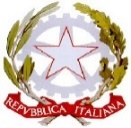 C R	Istituto Tecnico Commerciale Statale  “CARLO ROSSELLI”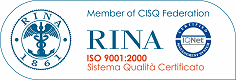 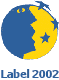 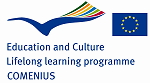 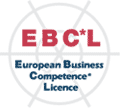 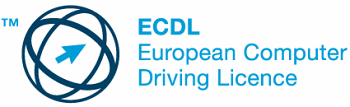 NORMATIVA E PROCEDURA PER I VIAGGI DI ISTRUZIONEScopo e campo di applicazioneResponsabilitàDefinizioniModalità operative4.1 Generalità     4.2 Interventi operativi per i viaggi d’istruzioneNote e disposizioni1.1Scopo della procedura è organizzare le diverse attività relative ai viaggi d’istruzione.1.2Il servizio persegue due obiettivi fondamentali:integrazione dell’attività didattica ordinaria; socializzazione e sviluppo del senso di responsabilità.1.3Questa procedura si applica a tutti gli studenti dell’Istituto.2.1I viaggi d’istruzione sono deliberati dagli Organi Collegiali competenti.2.2È responsabilità del Collegio dei Docenti deliberare in ordine ai criteri didattici di effettuazione dei viaggi di istruzione. 2.3È competenza del Consiglio d’Istituto stabilire i criteri generali di organizzazione e di effettuazione dei viaggi d’istruzione.2.4È responsabilità del Consiglio d’Istituto deliberare in merito alle mete dei viaggi d’istruzione ed alle modalità di realizzazione.2.5È responsabilità del Dirigente Scolastico curare l'esecuzione della delibera del Consiglio d’Istituto in merito alla realizzazione dei viaggi d’istruzione.2.6È responsabilità del Consiglio di classe deliberare il viaggio di istruzione dopo aver individuato il docente promotore del viaggio, la meta, i docenti accompagnatori, gli elementi di raccordo con l’attività didattica e le strategie da attivare. 2.7È responsabilità del docente promotore del viaggio elaborare il progetto del viaggio, organizzare e raccogliere il materiale necessario per la realizzazione dello stesso all’interno della classe.2.8È responsabilità della Commissione viaggi, dopo aver acquisito i progetti deliberati dai Consigli di classe, verificare che questi rispettino le delibere degli Organi Collegiali competenti per la realizzazione dei viaggi d’istruzione.2.9È responsabilità della Commissione viaggi coordinare le diverse proposte operando, se esistono vantaggi organizzativi e compatibilità didattica, accorpamenti tra viaggi affini proposti dai diversi Consigli di classe.2.10In caso di viaggi di istruzione che prevedano la scelta di un’agenzia sulla base di una comparazione tra almeno tre preventivi, è responsabilità della Commissione viaggi predisporre il prospetto sintetico per la comparazione dei suddetti preventivi da presentare al Consiglio d’Istituto per la delibera.3.1ProgrammazioneDidattico - educativa È l'insieme dei documenti che esplicitano la pianificazione dell'attività didattico - educativa atti a realizzare la progettazione curricolare, educativa ed organizzativa.3.2Dati tecnici e assenso dei genitoriDocumento informativo e di assenso indirizzato ai genitori degli studenti e relativo alla partecipazione ad iniziative attuate al di fuori dell’Istituto e/o in orario extracurricolare.3.3Docente promotore del viaggioÈ il docente che si propone per organizzare un viaggio di istruzione curandone gli aspetti organizzativi ed amministrativi.3.4Commissione viaggiÈ composta dai docenti Referenti d’Istituto per i viaggi d’istruzione e dai docenti promotori dei viaggi d’istruzione.4.1.1Il viaggio d’istruzione viene realizzato durante l’anno scolastico con un programma predefinito, è organizzato e pianificato dal docente promotore e deve essere collegato in modo esplicito e funzionale con la programmazione delle classi partecipanti.4.1.2Il Consiglio di classe individua gli studenti partecipanti sia sulla base delle disposizioni del Consiglio d’Istituto e del Collegio Docenti, sia sui criteri adottati al suo interno.4.1.3Il Consiglio di classe individua, ogni quindici alunni, un docente accompagnatore.4.1.4Il Consiglio di classe individua i docenti supplenti disponibili a sostituire i docenti accompagnatori in caso di necessità.4.2.1Il docente promotore del viaggio di istruzione elabora un progetto di massima individuando:la classe;la meta;il periodo di realizzazione;la durata; il mezzo di trasporto;il tipo di alloggio;il numero di alunni;la spesa massima prevista;il nominativo del docente responsabile del viaggio;i nominativi dei docenti accompagnatori;i nominativi dei docenti supplenti in caso di necessità;la motivazione didattico-culturale;un programma generale del viaggio;Il progetto viene redatto sul Modulo 1.4.2.2Il progetto, deliberato dal Consiglio di classe, deve essere consegnato al Dirigente Scolastico.4.2.3La Commissione viaggi prende visione dei progetti deliberati dai Consigli di classe e provvede ad elaborare opportunamente le proposte a livello d’Istituto. 4.2.4Sulla base dei progetti valutati idonei perché coerenti con le delibere degli Organi Collegiali, la Commissione viaggi richiede i preventivi necessari presso le agenzie compilando il Modulo 2.4.2.5La Commissione viaggi compila la tabella comparativa dei preventivi proposti dalle agenzie (Modulo 3) ed individua, scegliendo fra almeno tre preventivi, quello che ritiene maggiormente adeguato sulla base della maggiore economicità o di altre caratteristiche che specifica.4.2.6La Commissione viaggi consegna la tabella comparativa dei preventivi al Consiglio di Istituto per la delibera.4.2.7Il docente promotore del viaggio coinvolge gli alunni nella preparazione del viaggio e nella predisposizione del materiale informativo con lo scopo di sviluppare il loro senso di responsabilità e di partecipazione. 4.2.8Il docente promotore del viaggio consegna alle famiglie degli alunni il Modulo 4 nel quale:si riportano i dati tecnici del viaggio:la classe;la meta;il periodo di realizzazione;la durata; il mezzo di trasporto;il tipo di alloggio;il numero di alunni; la spesa totale (indicando l’entità della caparra e quella del saldo, nonché i tempi massimi per effettuare i suddetti versamenti);il nominativo del docente responsabile del viaggio;i nominativi dei docenti accompagnatori;i nominativi dei docenti supplenti in caso di necessità;un programma generale del viaggio.si richiede l’assenso ai genitori per la partecipazione al viaggio (anche per alunni maggiorenni).4.2.9Il docente promotore del viaggio raccoglie le adesioni compilate dalle famiglie e le caparre (cedolino di ritorno del Modulo 4).4.2.10Il docente promotore e gli accompagnatori dichiarano la propria assunzione di responsabilità, nel rispetto delle leggi vigenti in materia, firmando il Modulo 5.4.2.11Dopo la delibera del Consiglio d’Istituto, il Dirigente Scolastico nomina i docenti accompagnatori (Modulo 6).4.2.12Gli acconti e i saldi delle quote di partecipazione al viaggio devono essere versate individualmente da ciascun partecipante, entro le scadenze indicate, secondo le modalità stabilite dalla Segreteria nel Modulo 4 e secondo le modalità deliberate dal Consiglio d’Istituto.4.2.13Il docente promotore del viaggio consegna alle famiglie e agli alunni partecipanti il programma dettagliato, il recapito dei docenti accompagnatori e l’informativa sul viaggio e sulla sistemazione alberghiera (Modulo 7).                                                                                             4.2.14Prima della partenza, i docenti Referenti d’Istituto per i viaggi d’istruzione ed il docente promotore del viaggio d’istruzione completano il fascicolo, nei termini stabiliti dal Consiglio d’Istituto, con la restante documentazione:sintesi informativa per i genitori;                                                     dichiarazione di adesione/consenso dei genitori;                         dichiarazione di assunzione di responsabilità degli accompagnatori ai sensi dell’art. 2047 del Codice Civile;                                                                     prenotazioni per visite a musei e/o mostre; attestati di versamento delle caparre e delle quote.                        4.2.15                     A conclusione del viaggio d’istruzione, il docente promotore effettua un monitoraggio facendo compilare il questionario di gradimento agli alunni e ai docenti partecipanti (Modulo 8).4.2.16Per il rimborso spese, i docenti accompagnatori compilano il Modulo 9.5.1Nei vari giorni e nell’orario di una stessa giornata del programma del viaggio, si devono prevedere attività differenziate volte a sviluppare gli aspetti culturali e di socializzazione.5.2Deve essere designato un docente accompagnatore di riserva in caso di imprevista indisponibilità.